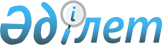 О внесении изменения в приказ Министра энергетики Республики Казахстан от 28 мая 2015 года № 376 "Об утверждении регламентов государственных услуг в области электроэнергетики"
					
			Утративший силу
			
			
		
					Приказ Министра энергетики Республики Казахстан от 13 сентября 2019 года № 305. Зарегистрирован в Министерстве юстиции Республики Казахстан 18 сентября 2019 года № 19388. Утратил силу приказом Министра энергетики Республики Казахстан от 15 апреля 2020 года № 143.
      Сноска. Утратил силу приказом Министра энергетики РК от 15.04.2020 № 143 (вводится в действие по истечении двадцати одного календарного дня после дня его первого официального опубликования).
      ПРИКАЗЫВАЮ:
      1. Внести в приказ Министра энергетики Республики Казахстан от 28 мая 2015 года № 376 "Об утверждении регламентов государственных услуг в области электроэнергетики" (зарегистрирован в Реестре государственной регистрации нормативных правовых актов за № 11454, опубликован 22 июля 2015 года в информационно-правовой системе "Әділет") следующее изменение:
      в регламенте государственной услуги "Выдача паспорта готовности энергопроизводящим и энергопередающим организациям к работе в осенне-зимний период", утвержденном указанным приказом:
      пункт 1 изложить в следующей редакции:
      "1. Государственная услуга "Выдача паспорта готовности энергопроизводящим и энергопередающим организациям к работе в осенне-зимний период" оказывается Комитетом атомного и энергетического надзора и контроля Министерства энергетики Республики Казахстан (далее – Комитет), территориальными подразделениями Комитета, местными исполнительными органами городов Нур-Султана, Алматы и Шымкента, районов и городов областного значения (далее – услугодатели), через веб-портал "электронного правительства" www.egov.kz (далее – портал), согласно Стандарту государственной услуги "Выдача паспорта готовности энергопроизводящим и энергопередающим организациям к работе в осенне-зимний период" (далее – Стандарт), утвержденному приказом Министра энергетики Республики Казахстан от 14 апреля 2015 года № 281 (зарегистрирован в Реестре государственной регистрации нормативных правовых актов за № 11130).".
      2. Комитету атомного и энергетического надзора и контроля Министерства энергетики Республики Казахстан в установленном законодательством Республики Казахстан порядке обеспечить:
      1) государственную регистрацию настоящего приказа в Министерстве юстиции Республики Казахстан;
      2) размещение настоящего приказа на интернет-ресурсе Министерства энергетики Республики Казахстан;
      3) в течение десяти рабочих дней после государственной регистрации настоящего приказа в Министерстве юстиции Республики Казахстан представление в Департамент юридической службы Министерства энергетики Республики Казахстан сведений об исполнении мероприятий, предусмотренных подпунктами 1) и 2) настоящего пункта.
      3. Контроль за исполнением настоящего приказа возложить на курирующего вице-министра энергетики Республики Казахстан.
      4. Настоящий приказ вводится в действие по истечении десяти календарных дней после дня его первого официального опубликования.
					© 2012. РГП на ПХВ «Институт законодательства и правовой информации Республики Казахстан» Министерства юстиции Республики Казахстан
				
      Министр 

К. Бозумбаев
